Государственное бюджетное образовательное учреждение дополнительного образования детей«Областной Центр дополнительного образования детей»454081,  г. Челябинск, ул. Котина, 68, тел./факс 773-62-82,E-mail: ocdod@mail.ru24.09.2015 № 403 На №_______от _______В соответствии с  приказом Министерства образования и науки Челябинской области   от 18 сентября 2015 года  № 01 / 2641  «О проведении областного фестиваля детских театров моды «Жар - птица» с 06 по 19 ноября 2015 года состоится областной фестиваль детских театров моды  «Жар - птица» (далее – фестиваль).  В фестивале принимают участие обучающиеся 5 - 11 классов областных государственных и муниципальных образовательных организаций Челябинской области, реализующих дополнительные  общеобразовательные программы и образовательные программы начального общего,  основного общего, среднего общего образования. Фестиваль проводится в два этапа:первый этап - заочный (отборочный)  с 06 по 11 ноября 2015 года;второй этап – очный  19 ноября 2015 года. Для участия в фестивале в срок до 06 ноября 2015 года руководителям областных государственных  образовательных организаций, органам местного самоуправления, осуществляющим управление в сфере образования Челябинской области в адрес оргкомитета необходимо направить:- заявку на участие (приложение);- согласия  на обработку персональных данных несовершеннолетних и педагогов (размещены на сайте http:// ocdod.ucoz.ru, в разделе «Ближайшие события» - «Жар - птица»); - фотографии коллекции и аннотацию к коллекции.	Организационный взнос на заочный этап фестиваля составляет 200 рублей. Коллективы,  прошедшие на очный этап оплачивают организационный взнос 1100 рублей за одну коллекцию.Положение о проведении фестиваля размещено на сайте ГБОУДОД «Областной Центр дополнительного образования детей» -  ocdod.ucoz.ru.	Дополнительная информация по телефонам: 772-85-84, 9048104266, Вохмянина Анна Евгеньевна методист художественно – эстетического отдела.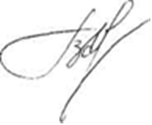 Директор							В.П. Попов											Приложениек письму ГБОУДОД «Областной Центр дополнительного образования детей»_____________№ _____________Заявка на участие  в областном фестивале детских театров моды «Жар - птица»Подпись руководителя областной государственной образовательной организации (органа местного самоуправления, муниципального района (городского округа) Челябинской областиРуководителяморганов местного самоуправления муниципальных районов и городских округов Челябинской области, осуществляющих управление в сфере образованияО проведении областного фестиваля детских театров моды «Жар - птица»Муниципальное образованиеОбразовательная организация (наименование в соответствии с Уставом, полностью)Ф.И.О. руководителя (контактный телефон руководителя)Название творческого объединенияФ.И.О педагога (контактный телефон  педагога (сотовый))Возрастная категорияКатегория (Профи, Перспектива)НоминацияНазвание коллекцииФ.И. докладчика устной защитыКоличество участниковНеобходимые технические  средстваБанковский перевод№ платежаДата платежаФ.И.О. плательщика